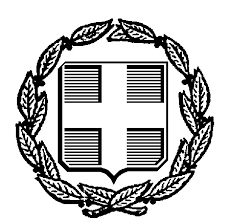 ΕΛΛΗΝΙΚΗ ΔΗΜΟΚΡΑΤΙΑ                                           ΕΙΡΗΝΟΔΙΚΕΙΟ ΝΕΑΣ ΙΩΝΙΑΣ                       Νέα Ιωνία 22/10/2021				Αρ. Πράξης     212 /2021         Σύμφωνα με το άρθρο 4Κ του Ν 3869/2010, όπως το άρθρο αυτό προστέθηκε με το άρθρο 1 του Ν 4745/2020 (ΦΕΚ Α 214/6.11.2020) , οι οποίες έχουν προσδιοριστεί για συζήτηση ενώπιον του Ειρηνοδικείου Νέας Ιωνίας στις  25/10/2021     , ήτοι σε δικάσιμο μεταγενέστερη της 15.6.2021.Αριθμός  Κατάθεσης Δικογράφου Αίτησης: 526/2018, 580/2014, 581/2014 καιστις  29/10/2021     , ήτοι σε δικάσιμο μεταγενέστερη της 15.6.2021. Αριθμός  Κατάθεσης Δικογράφου Αίτησης: 19/2017, 341/2013,58/2017, 534/2018, 152/2017, 230/2013(906/2015), 595/2013.                    Η Διευθύνουσα το Ειρηνοδικείο Νέας Ιωνίας                                                              		Αγγελική Μαλούκου                          	Ειρηνοδίκης Α΄